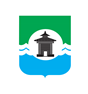 25.05.2022 года № 317РОССИЙСКАЯ ФЕДЕРАЦИЯИРКУТСКАЯ ОБЛАСТЬДУМА БРАТСКОГО РАЙОНАРЕШЕНИЕО ходе выполнения муниципальной программы «Культура» за 2021 год и работе муниципального казенного учреждения культуры «Межпоселенческое социально-культурное объединение «Акцент» Братского района» за 2021 годЗаслушав информацию заместителя мэра по социальным вопросам Ирины Александровны Дурных о ходе выполнения муниципальной программы «Культура» за 2021 год и работе муниципального казенного учреждения культуры «Межпоселенческое социально-культурное объединение «Акцент» Братского района» за 2021 год, руководствуясь статьями 30, 33, 46 Устава муниципального образования «Братский район», Дума Братского районаРЕШИЛА:Информацию заместителя мэра по социальным вопросам Ирины Александровны Дурных о ходе выполнения муниципальной программы «Культура» за 2021 год и работе муниципального казенного учреждения культуры «Межпоселенческое социально-культурное объединение «Акцент» Братского района» за 2021 год принять к сведению (прилагается).       2. Настоящее решение разместить на официальном сайте администрации муниципального образования «Братский район» в разделе «Дума» -   www.bratsk.raion.ru.Председатель ДумыБратского района                                                                                  С. В. Коротченко                                                   Приложениек решению Думы Братского районаот 25.05.2022 года № 317 Информацияо ходе выполнения муниципальной программы «Культура» за 2021 годМуниципальная программа «Культура» на 2020-2023 годы (далее – Программа) утверждена постановлением мэра Братского района от 13.11.2014 № 284, в новой редакции от 09.03.2021 года № 161.Целью Программы является сохранение и развитие культурного потенциала и наследия Братского района.Для достижения указанной цели в рамках Программы предусмотрена реализация 5 подпрограмм:1. 	Библиотечное дело.2. 	Культурный досуг населения.3. 	Дополнительное образование детей в сфере культуры.4. 	Обеспечение пожарной безопасности.5. 	Обеспечение реализации муниципальной программы.Годовой отчет о реализации Программы за 2021 год (далее – Отчет) составлен в соответствии с главой 5 положения о порядке принятия решений о разработке муниципальных программ муниципального образования «Братский район» и их формирования и реализации, а также осуществления мониторинга и контроля их реализации, утвержденного постановлением мэра Братского района от 27.12.2019 года № 847 (далее – Положение). Краткое описание выполненных в 2021 году основных мероприятий и мероприятий, а также результатов, достигнутых в 2020 годуПоказатели работы культурно-досуговых учреждений:Число культурно-массовых мероприятий в 2021 году составило 5,7 тыс., что на 600 меньше по сравнению с 2020 годом, по причине пандемии коронавирусной инфекции. Основная доля культурно-массовых мероприятий (48%) проведена в режиме онлайн.  Число посещений культурно-массовых мероприятий (в том числе в режиме онлайн) составило 225 тыс. чел., что на 58 тыс. чел меньше чем в 2020 году. Снижение показателей работы учреждений культуры обусловлено сложившейся санитарно-эпидемиологической ситуацией, вызванной распространением новой коронавирусной инфекцией. В учреждениях клубного типа работают 235 клубных формирования, в которых занимаются 3 165 чел. 7 коллективов имеют звание «Народный», 2 коллектива – «Образцовый».На территории Братского района в 2021 проведены главные культурные события и мероприятия:- организация и проведение мероприятий, посвященных 95-летнему юбилею Братского района;- всероссийская акция «Культурная суббота»: проведены выставки ДПИ, оформлены книжные выставки, мастер-классы, игры и конкурсы рисунков, просмотры фильмов, познавательные программы и флешмобы. Всего в акции приняло участие 14 учреждений культуры; - реализация межведомственного культурно - просветительского проекта «Культура для школьников» на территории Братского района, в проекте принимают участие все учреждения культуры;- открытое командное первенство по спортивной рыбалке, в 2021 году участие приняло рекордное количество участников: 48 команд (144 участника); - VII гала – концерт фестиваля детского художественного творчества  «Надежда Сибири», посвященный 95-летию Братского района. Фестиваль был направлен на поддержку молодых талантов и развитие творческого потенциала детей и молодежи, всего в фестивале приняло участие 150 детей и подростков; - «Народная сельскохозяйственная ярмарка 100% - наше!», вниманию жителей Братского района была представлена разнообразная продукция фермерских хозяйств, садоводов – любителей и перерабатывающих предприятий, количество зрителей составило более 700 человек; - совместно с МАУК «Братский театр кукол «Тирлямы» реализован проект «Здесь рождаются сказки», направленный на конкурс грантов Президента Российской Федерации на реализацию проектов в области культуры, искусства и креативных (творческих) индустрий в 2021 году. По результатам зрительского голосования определен победитель, общее количество принявших участие в голосовании 2997 человек из которых 955 голосов было отдано за спектакль МКДОУ Детский сад «Буратино», с. Илир. Специальный приз «За сохранение традиций театра кукол» получил МКДОУ Детский сад «Сказка», г. Вихоревка, 7 детей награждены Дипломами «За исполнительское мастерство».В рамках реализации мероприятий по развитию сети учреждений культурно-досугового типа в сельской местности из областного бюджета выделены средства на строительство дома культуры на 150 мест в с. Ключи-Булак. В рамках государственной программы Иркутской области «Развитие культуры» 3 культурно-досуговых центра получили средства на развитие домов культуры в общем объеме 2,5 млн. руб.В отчетном периоде за счет средств местного бюджета на укрепление материально-технической базы учреждений культуры направлено 1,7 млн. руб.Учреждения культуры достойно представляли Братский район на конкурсах и фестивалях различного уровня:В рамках Национального проекта «Культура» в областном конкурсе «Лучшие учреждения культуры и их работники» участие приняли МКУК «Тангуйский КДЦ», МКУК «Кежемский КДЦ» и МКУК «Ключи-Булакский КДЦ» и получили денежное вознаграждение на общую сумму 250 тыс. рублей.Образцовый детский ансамбль скрипачей «Каприс» (МКУ ДО «Вихоревская ДШИ») в 2021 году стал обладателем Дипломов Лауреата первой, второй и третьей степеней на международных, региональных конкурсах («Сибирь зажигает звезды», «Триумф талантов», «Планета талантов»).МКУК МСКО «Акцент» Братского района завоевал Диплом Гран-При на Международном многожанровом творческом конкурсе «Звездная река».Народный театр кукол «Премьер» с. Илир завоевал Диплом Гран-При и Диплом Лауреата 1 степени на Международной ассамблее искусств детского и молодежного творчества «Байкальская сюита», денежная премия составила 30,0 тыс. руб. Всероссийский детский конкурс рисунков, при Совете Федерации Федерального Собрания Российской Федерации, посвященный 80-летию дороги через Ладожское озеро, которое ленинградцы назвали «Дорогой Жизни», два ребенка стали победителями и получили благодарственные письма от Сенатора РФ Чернышева А.В.В учреждениях культуры существует потребность:– в музыкальных инструментах – обеспеченность в КДУ 35% (степень износа 80%), в ДШИ обеспеченность 65% (степень износа 70%),– в специальном оборудовании (КДУ: обеспеченность – 66%; библиотеки: обеспеченность – 70%; музеях: обеспеченность – 30%; ДШИ: обеспеченность – 60%). Обеспеченность телефонной связью имеют 50% учреждений культуры, компьютерной техникой 67%, доступ к сети Интернет имеют 63% учреждений.Показатели деятельности библиотек:Охват населения библиотечным обслуживанием в 2021 году составил 28% (+2,6% к уровню 2020 г.). Число пользователей  в 2021 году составило 13529 чел. (2020 г. – 12653 чел.). Число посещений в 2021 году составило 198811 чел. (2020 г. – 107689 чел.) Число новых поступлений в фонды библиотек составило 6666 экз.Доступ к сети Интернет имеют 20 библиотек. Поступление литературы в библиотеки Братского района в 2021 году составило на сумму 682,2 тыс. руб. (средства федерального, областного, местного бюджета; обменно-резервный фонд Иркутской областной библиотеки; приобретенные сельскими администрациями).     	Показатели деятельности учреждения дополнительного образования детей:Детские школы искусств реализуют широкий спектр образовательных программ практически во всех областях искусства: программы художественно- эстетического направления, дополнительные предпрофессиональные общеобразовательные программы: - в области музыкального искусства: «Фортепиано», «Народные инструменты», «Струнные инструменты», «Духовые и ударные инструменты»;- в области изобразительного искусства: «Живопись»;- в области декоративно–прикладного искусства: «Декоративно-прикладное творчество»;- в области хореографического искусства «Хореографическое искусство».Число обучающихся составляет 482 чел. Принято в первый класс 152 чел., выпущено – 68 чел. Охват детей эстетическим образованием от общего числа детей от 6 до 18 лет составляет 9,2%.МКУ ДО «Покоснинская ДШИ» переведена в здание ДОУ с. Покосное, за счет бюджетных средств приобретены ученические столы, стулья, баян (2 шт.) на сумму 63 650 руб. В 2022 году начата подготовка проектно-сметной документации на строительство здания МКУ ДО «Покоснинская ДШИ» на сумму 8 млн. руб. (4 млн. руб. МП «Культура» на 2020-2023 годы, 4 млн. руб. средства БФ «Илим-Гарант»).Состояние кадров учреждений:Общее количество работников учреждений культуры составляет 255 чел. Из числа специалистов:- до 35 лет -  33 чел.;- от 35 до 55 лет - 99 чел.;- старше 55 лет – 65 чел.Высшее образование имеют 26% специалистов (52 чел.).Средне - специальное – 59% (116 чел.). Общее среднее образование - 14% (29 чел.).Проходят обучение в СУЗах культуры и искусства 9 чел., в ВУЗах культуры и искусства – 2 чел. Повышение квалификации в средних и высших образовательных учреждениях 56 чел., 68 чел. – повысят квалификацию в 2022 - 2023 году.В 2021 году 16 работников (Вихоревская ДШИ, Кежемский КДЦ, МСКО «Акцент», Межпоселенческая библиотека г. Вихоревка) прошли курсы повышения квалификации в рамках Регионального проекта «Творческие люди» Национального проекта «Культура». Средняя заработная плата работников учреждений культуры Братского района на 01.01.2022 г. составила 43730,4 руб. Рост к прошлому году составил 4%.В отчетном периоде исполнены следующие основные мероприятия:1. За счет средств местного бюджета:- осуществление библиотечного, библиографического и информационного обслуживания населения – 96,8%;- комплектование книжных фондов – 100,0%;- мероприятия по модернизации библиотек в части комплектования книжных фондов библиотек муниципальных образований государственных общедоступных библиотек – 100%;- обеспечение деятельности учреждений, предоставляющих культурно-досуговые услуги – 82,2%;- обеспечение деятельности муниципальных учреждений дополнительного образования детей – 99,1%;- профессиональная подготовка, переподготовка и повышение квалификации – 98,6%;- достижение пожарной безопасности объектов культуры – 86,2%;- обеспечение деятельности отдела культуры, молодёжной политики и спорта – 82,7%;- проведение мероприятий – 0,09%.2. За счет средств областного бюджета:- осуществление библиотечного, библиографического и информационного обслуживания населения – 100,0%;- комплектование книжных фондов – 100,0%;- мероприятия по модернизации библиотек в части комплектования книжных фондов библиотек муниципальных образований государственных общедоступных библиотек – 100%;- обеспечение деятельности учреждений, предоставляющих культурно-досуговые услуги – 100,0%;- обеспечение деятельности муниципальных учреждений дополнительного образования детей – 100,0%.  3. За счет средств федерального бюджета:- мероприятия по модернизации библиотек в части комплектования книжных фондов библиотек муниципальных образований государственных общедоступных библиотек – 100%.  3. За счёт других источников:- обеспечение деятельности учреждений, предоставляющих культурно-досуговые услуги – 100%;- обеспечение деятельности муниципальных учреждений дополнительного образования детей – 100%;- обеспечение деятельности отдела культуры, молодёжной политики и спорта – 100%.2. Анализ объема финансирования Программы в 2021 годуЗа отчетный период Программа исполнена в размере 79 491,0 тыс. рублей или 96,2% от плановых назначений, в том числе расходы за счет средств местного бюджета – 46 920,6 тыс. рублей (93,8% от плана), расходы за счет средств областного бюджета – 24 925,6 тыс. рублей (100,0%), расходы за счет средств федерального бюджета – 229,3 тыс. рублей (100,0%), расходы за счёт других источников – 7 415,5 тыс. рублей (100%).3. Предложения по дальнейшей реализации ПрограммыВ отчетном периоде целевые показатели Программы достигнуты, дальнейшая реализация Программы крайне необходима, для сохранения и развития культурного потенциала и наследия Братского района. Программно-целевой метод даёт возможность прогнозировать и оценивать результаты работы, эффективно использовать финансовые ресурсы и координировать деятельность различных учреждений культуры.Информация о наличии потребности материально-технической базы в КДУ, ДШИ Братского района:Директора КДЦ и ДШИ самостоятельно занимаются пополнением материально-технической базы (берут счета, отправляют заявки на оплату в финуправление). В конце года отражают данную информацию в годовом отчете, предоставляемом в отдел культуры и Министерство культуры и архивов Иркутской области. МКУК МСКО «Акцент» Братского района» - произведена замена всех окон и входной группы учреждения.МКУ ДО «Покоснинская ДШИ» переведена в здание ДОУ с. Покосное, за счет бюджетных средств приобретены ученические столы, стулья, баян (2 шт.) на сумму 63 650 руб. В 2022 году начата подготовка проектно-сметной документации на строительство здания МКУ ДО «Покоснинская ДШИ» на сумму 8 млн. руб. (4 млн. руб. муниципальная программа «Культура» на 2020-2023 годы, 4 млн. руб. средства БФ «Илим-Гарант»).Информация о формированиях/кружках самодеятельного народного творчества, любительские объединения, клубы по интересам:Количество учащихся в детских школах искусств Братского района в 2021 годуПроблем при выполнении задач по программе «Культура» в 2021 году не было. Финансирование учреждений осуществлялось по потребности. В программу «Культура» входят следующие учреждения: МКУК МСКО «Акцент», МКУК «Межпоселенческая библиотека Братского района», 5 ДШИ, совет ветеранов, отдел культуры (проведение мероприятий). О ДЕЯТЕЛЬНОСТИ МКУК МСКО «АКЦЕНТ» БРАТСКОГО РАЙОНА» ЗА 2021 ГОДКоллектив учреждения состоит из 24 сотрудников, из них: 13 человек – творческие работники (в том числе 7 – внешние совместители).Директор - Григорьева Ольга Михайловна.         5 человек – вспомогательный персонал (зам.дир. по АХЧ; администратор; контролёр; зав.костюмерной; водитель).     5 человек – методический кабинет. По итогам 2021 года МКУК МСКО «Акцент» даёт значительный прирост по всем основным контрольным показателям в сравнении с цифрами предыдущего года:- количество проведённых мероприятий – 155 (+48),- в том числе для детей – 62 (+40),- посещений культурно-массовых мероприятий – 25 334 (+ 974),- в том числе для детей – 3 195 (+ 1 344),- в том числе для молодёжи – 1 170 (+759).	Единственный количественный показатель, по которому произошло снижение результатов – число культурно-досуговых формирований и участников в них: в 2020 году – 13/257; в 2021 году – 12/236. Это произошло по объективной причине: руководитель коллектива современного танца ушла в декретный отпуск с последующим увольнением, что дало минус в количестве участников культурно-досуговых формирований на 26 единиц.	Немаловажным является то, что занятия во всех культурно-досуговых формированиях «Акцента» проводятся на бесплатной основе. Это имеет большое социальное значение, так как заниматься в кружках могут дети из семей с различным уровнем дохода, в том числе из малообеспеченных. Высокий профессионализм руководителей кружков даёт хорошие результаты. Так за прошедший год во всероссийских, областных и районных фестивалях и конкурсах призовые места получили участники детского хореографического коллектива «Конфетти», детского фольклорного коллектива «Задоринка», студия спортивного бального танца «Калейдоскоп» и детского театрального кружка «Мельпомена, студия эстрадного вокала «Колорит».	Кроме участников культурно-досуговых формирований в 2021 году дипломы получили работники «Акцента»: 1 место на Всероссийском конкурсе творческих работ звукорежиссёров имени Виктора Бабушкина, 1 место в международном конкурсе «Профессиональное мастерство», диплом 2-й степени Международного инновационного проекта «Моя Отчизна», региональный конкурс научно-исследовательских, методических и творческих работ «Родина у нас одна» и диплом лауреата в другой номинации «Сердце Родиной тревожь!», также 3 место в проекте Международного союза писателей «Народный поэтический календарь», Гран-При в Международном многожанровом творческом заочном конкурсе «Звёздная река».	Сценарий познавательно-информационной развлекательной программы для школьников «Планета пожарной безопасности» (автор – заведующая детским сектором Инна Михайловна Варга) был опубликован в сборнике методических материалов, составленном по итогам областного конкурса сценариев игровых программ «Цветик-семицветик».	Из проведённых за год мероприятий 36 были районными: 29 проведены совместно с отделом культуры, молодёжной политики и спорта АМО «Братский район», 2 – с Управлением социальной защиты населения по Братскому району, 2 – с Советом ветеранов, 1 – с территориальной избирательной комиссией, 2 – с Отделом леса АМО «Братский район», 2 – с отделом образования.	Наибольший общественный резонанс вызвали следующие мероприятия: открытие акции «Посади дерево – подари планете жизнь» в рамках экологического марафона «Байкальская ель – 2021», районная сельскохозяйственная ярмарка «100% - наше!», тематическая концертная программа – встреча с ликвидаторами аварии на Чернобыльской АЭС (к 35-летию аварии на ЧАЭС), праздничная концертная программа (встреча с ветеранами труда Иркутской области), вечер-встреча ветеранов боевых действий «За боевое братство!», «Никто кроме нас», митинг у памятника Святому Георгию Победоносцу в рамках традиционной акции «Одной мы связаны судьбой», тематическая программа к юбилею Храма Святого Николая Чудотворца, митинг в День памяти и скорби, День молодого избирателя, интеллектуальная игра «Росквиз», приуроченная ко Дню защитников Отечества, театрализованная игровая программа в День защиты детей, спектакль «Ангарские бусы» (к Году Байкала), торжественная программа к юбилею «Акцента» «65 лет с любовью к вам» и др.	Во время ограничительных мер проведено 9 мероприятий в онлайн-формате, количество просмотров составило 19 763, созданы аккаунты в «Одноклассниках», «U-tube», «Viber», «Вконтакте», работает официальный сайт самого учреждения.	В 2021 и начале 2022 года проведён монтаж системы видеонаблюдения; проведена пропитка пола в фойе, грунтовка и покраска фасада. Проведена замена всех окон и входной группы. Имеются необходимость в помещениях для кружковых занятий, также существует нехватка офисной техники (компьютеры, принтеры).	Коллектив «Акцента» выполняет все поставленные задачи, гордится своими достижениями, работает над дальнейшими творческими планами.Наименование материально-технической потребностиПотреб. (кол-во) Перечень учреждений( КДУ, ДШИ)Звуковое оборудование12Акцент,  Калтукский, Кежемский, Кобляковский, Кобинский, Наратайский, Покоснинский,  Прибойнинский, Прибрежнинский, Тарминский, Турманский, ТэминскийСветовое оборудование10Кежемский, Кобляковский, Кобинский, Куватский, Наратайский, Прибойнинский, Прибрежнинский, Тарминский, Тэминский, ХаранжинскийОдежда сцены8Карахунский, Кежемский, Кобляковский, Кобинский, Прибойнинский, Прибрежнинский, Турманский, ТэминскийКресла в зрительный зал9Добчурский, Кардойский с/клуб, Кежемский, Кобинский, Прибойнинский, Прибрежнинский, Турманский, Тэминский, ХаранжинскийПроекторы и экран для проектора10Добчурский, Карахунский, Кобляковский, Кобинский, Куватский, Наратайский, Покоснинский, Прибойнинский, Тарминский, ТэминскийМузыкальные инструменты3Калтукский, Наратайский, ПокоснинскийСтационарная телефонная связь18Карахунский, Добчурский, Прибрежнинская ДШИ, Харанжинская ДШИ, Кежемский (Мамырьский сельский клуб), Кобинский, Наратайский, Озернинский, Прибойнинский, Тангуйский (Александровский с/клуб, Бадинский с/клуб, Худобчинский с/клуб, Кобляковский (Бурнинский с/клуб, Дубынинский с/клуб, Сахаровский с/клуб), Прибрежнинский, Харанжинский, ШумиловскийДоступ к сети «Интернет»11Тангуйская ДШИ, Добчурский, Кежемский, Кобинский, Кобляковский (Дубынинский с/к, Сахаровский с/к, Бурнинский с/к), Прибойнинский, Прибрежнинский,  Харанжинский, ШумиловскийКомпьютерная техника13Добчурский, Карахунский, Кежемский, Наратайский, Прибойнинский, Тарминский, Тэминский, Харанжинский, Кобинский,  Кобляковский (Бурнинский с/клуб, Дубынинский с/клуб, Сахаровский с/клуб), ШумиловскийПриобретения материально-технической базы КДУ, ДШИ Братского района 2021 годуПриобретения материально-технической базы КДУ, ДШИ Братского района 2021 годуПриобретения материально-технической базы КДУ, ДШИ Братского района 2021 годуАкцент ДКмонтаж видеонаблюдения монтаж видеонаблюдения Добчурский КДЦсценические костюмысценические костюмыТангуйский КДЦоргтехника оргтехника Зябинский КДЦзанавес для сцены, принтер, монитор, мебель офисная, пылесос, паровая гладильная установка (народные инициативы)занавес для сцены, принтер, монитор, мебель офисная, пылесос, паровая гладильная установка (народные инициативы)Калтукский КДЦстеллажи для книг (народные инициативы), костюмы для хореографического коллектива, фанера, канцеляриястеллажи для книг (народные инициативы), костюмы для хореографического коллектива, фанера, канцелярияКарахунский КДЦноутбук ноутбук Кежемский КДЦсценические костюмы, ростовая кукла (народные инициативы), насосное оборудованиесценические костюмы, ростовая кукла (народные инициативы), насосное оборудованиеКлючи - Булакский КДЦприобретена оргтехника, мебель, игровые наборы, сценические костюмы, звуковое оборудование, искусственная ель, акустическая система (субсидия)приобретена оргтехника, мебель, игровые наборы, сценические костюмы, звуковое оборудование, искусственная ель, акустическая система (субсидия)Кобинский КДЦрециркулятор, искусственная ель (народные инициативы), мягкая мебель, настольные игры, костюмы (для соц-игровых комнат)рециркулятор, искусственная ель (народные инициативы), мягкая мебель, настольные игры, костюмы (для соц-игровых комнат)Куватский КДЦограждение здания КДЦ (народные инициативы), ограждение здания КДЦ (народные инициативы), Кузнецовский КДЦшкафы купе, фотоаппарат, книги, полки, стеллажи (народные инициативы), шкафы купе, фотоаппарат, книги, полки, стеллажи (народные инициативы), Наратайский КДЦпринтер, ноутбук, сценические костюмыпринтер, ноутбук, сценические костюмыОзернинский КДЦноутбук (народные инициативы), сценические костюмыноутбук (народные инициативы), сценические костюмыПрибрежнинский КДЦзеркала, притер, краска, брус, мебель (народные инициативы), сценические костюмы, насос циркуляционныйзеркала, притер, краска, брус, мебель (народные инициативы), сценические костюмы, насос циркуляционныйТарминский КДЦзвуковое оборудование, стеллажи для книг, рециркулятор, подписка на периодические издания звуковое оборудование, стеллажи для книг, рециркулятор, подписка на периодические издания Турманский КДЦискусственная ель (народные инициативы), сценические костюмы, рециркулятор, ноутбукискусственная ель (народные инициативы), сценические костюмы, рециркулятор, ноутбукБольшеокинский КДЦпроектор, рециркуляторпроектор, рециркуляторПокоснинский КДЦоргтехника, акустическая система, искусственная ельоргтехника, акустическая система, искусственная ельШумиловский КДЦОдежда сцены, кресла, телевизор, швейная машинка, ноутбук, аудиосистема, принтер, микрофоны, игровые столы (субсидия)Одежда сцены, кресла, телевизор, швейная машинка, ноутбук, аудиосистема, принтер, микрофоны, игровые столы (субсидия)Вихоревская ДШИоргтехника, глина для гончарной мастерской, стеллажи, линолеум оргтехника, глина для гончарной мастерской, стеллажи, линолеум Прибрежнинская ДШИучебная печатная продукция, рециркуляторучебная печатная продукция, рециркуляторХаранжинская ДШИстол, цифровое пианино, мультимедиа стол, цифровое пианино, мультимедиа Участие учреждений культуры в федеральных, областных программах в 2021 году:Участие учреждений культуры в федеральных, областных программах в 2021 году:Участие учреждений культуры в федеральных, областных программах в 2021 году:Региональный проект на предоставление субсидии на развитие домов культуры, в 2021 году освоены средства:Региональный проект на предоставление субсидии на развитие домов культуры, в 2021 году освоены средства:Региональный проект на предоставление субсидии на развитие домов культуры, в 2021 году освоены средства:Учреждение культурыСуммаПриобретеноМКУК «Добчурский КДЦ Братского района»851,9одежда сцены, световое оборудованиеМКУК «Ключи-Булакский КДЦ Братского района»851,9оргтехника, мебель, игровые наборы, сценические костюмы, звуковое оборудование, искусственная ель, акустическая системаМКУК «Шумиловский КДЦ Братского района»834,7одежда сцены, кресла, телевизор, швейная машинка, ноутбук, аудиосистема, принтер, микрофоны, игровые столы      в 2022 году освоение субсидии:в 2022 году освоение субсидии:в 2022 году освоение субсидии:МКУК «Кежемский КДЦ Братского района»671,3оргтехника, мебель, звуковое оборудованиеМКУК «Калтукский КДЦ Братского района»678,3сценическая обувь, костюмы, мультимедиаНациональный проект «Культура» предоставление субсидии на комплектование книжных фондов муниципальных общедоступных библиотек:Национальный проект «Культура» предоставление субсидии на комплектование книжных фондов муниципальных общедоступных библиотек:Национальный проект «Культура» предоставление субсидии на комплектование книжных фондов муниципальных общедоступных библиотек:2021 год2021 год2021 годМКУК «Межпоселенческая библиотека Братского района»418886,12комплектование книжных фондов сельских библиотекНациональный проект «Культура», региональный проект «Культурная среда», направление: предоставление субсидии на приобретение музыкальныхинструментов, оборудования и печатной продукции:Национальный проект «Культура», региональный проект «Культурная среда», направление: предоставление субсидии на приобретение музыкальныхинструментов, оборудования и печатной продукции:Национальный проект «Культура», региональный проект «Культурная среда», направление: предоставление субсидии на приобретение музыкальныхинструментов, оборудования и печатной продукции:2021 – 2022 год2021 – 2022 год2021 – 2022 годМКУ ДО «Вихоревская ДШИ»5 340,1музыкальные инструменты, оборудование (ученическая мебель), печатные изданияМКУК «Ключи-Булакский КДЦ Братского района» (2022 год)108 млн. руб.строительство КДЦ (ПСД) Национальный проект «Культура», региональный проект «Творческие люди»Национальный проект «Культура», региональный проект «Творческие люди»Национальный проект «Культура», региональный проект «Творческие люди»2021 год2021 год2021 годМКУ ДО «Вихоревская ДШИ», МКУК «Кежемский КДЦ Братского района», МКУК МСКО «Акцент» Братского района, МКУК «Межпоселенческая библиотека Братского района»Бесплатное обучениев рамках проекта 16 работников прошли курсы повышения квалификацииВ рамках национального проекта «Культура», региональный проект «Творческие люди», конкурс «Лучшие учреждения культуры и их работники»В рамках национального проекта «Культура», региональный проект «Творческие люди», конкурс «Лучшие учреждения культуры и их работники»В рамках национального проекта «Культура», региональный проект «Творческие люди», конкурс «Лучшие учреждения культуры и их работники»2021 год2021 год2021 годМКУК «Тангуйский КДЦ»100,00победительКлючи-Булакская сельская библиотека100,00победительМКУК «Кежемский КДЦ Братского района»50,00победительВ 2021 году учреждения культуры были включены в рейтинг для предоставления субсидии Федерального партийного проекта «Культура малой Родины», на обеспечение развития материально-технической базы домов культуры в населенных пунктах с численностью жителей до 50 тыс. человек (текущий ремонт)В 2021 году учреждения культуры были включены в рейтинг для предоставления субсидии Федерального партийного проекта «Культура малой Родины», на обеспечение развития материально-технической базы домов культуры в населенных пунктах с численностью жителей до 50 тыс. человек (текущий ремонт)В 2021 году учреждения культуры были включены в рейтинг для предоставления субсидии Федерального партийного проекта «Культура малой Родины», на обеспечение развития материально-технической базы домов культуры в населенных пунктах с численностью жителей до 50 тыс. человек (текущий ремонт)2022 год (дополнительный набор)2022 год (дополнительный набор)2022 год (дополнительный набор)МКУК «Кобляковский КДЦ Братского района»5568,0текущий ремонтМКУК «Покоснинский КДЦ Братского района»5568,0текущий ремонтМКУК «Тэмьский КДЦ Братского района»2513,2текущий ремонтв 2023 году будут освоены:в 2023 году будут освоены:в 2023 году будут освоены:МКУК «Добчурский культурно-досуговый центр Братского района» 1230,1текущий ремонтМКУК «Илирский культурно-досуговый центр Братского района» 2541,5текущий ремонтМКУК «Калтукский культурно-досуговый центр Братского района»4743,2текущий ремонтМКУК «Кежемский культурно-досуговый центр Братского района»  2827,2текущий ремонтМКУК «Тангуйский культурно-досуговый центр», Худобчинский сельский клуб3167,3текущий ремонтМКУК «Карахунский культурно-досуговый центр Братского района» 1989,9текущий ремонтв 2024 году будут освоены:в 2024 году будут освоены:в 2024 году будут освоены:МКУК «Прибойнинский культурно-досуговый центр Братского района» 1405,6текущий ремонтФедеральный проект «Информационная инфраструктура национальной программы «Цифровая экономика Российской Федерации»Федеральный проект «Информационная инфраструктура национальной программы «Цифровая экономика Российской Федерации»Федеральный проект «Информационная инфраструктура национальной программы «Цифровая экономика Российской Федерации»В 2021 году десять библиотек Братского района были подключены к сети ИнтернетВ 2021 году десять библиотек Братского района были подключены к сети ИнтернетВ 2021 году десять библиотек Братского района были подключены к сети ИнтернетМКУК МСКО «Акцент» Братского района»МКУК МСКО «Акцент» Братского района»МКУК МСКО «Акцент» Братского района»Дети до 14 летМолодежь 14-35Взрослые от 35 лет-  хореографический коллектив «Конфетти», - детский фольклорный коллектив «Задоринка», - кружок рукоделия «Домовенок», - ансамбль скрипачей «Волшебные смычки»- студия спортивного танца «Калейдоскоп»- театральный кружок «Мельпомена»- театральная группа «Импровиз», - вокальный ансамбль «Нинола»МКУК «Большеокинский КДЦ Братского района»МКУК «Большеокинский КДЦ Братского района»МКУК «Большеокинский КДЦ Братского района»- хореографический коллектив «Солнышко», - вокальная группа «Веснушки», - театр кукол «Колобок», - кружок ДПИ «Умелые ручки» - театральный коллектив«Трубадур»- вокальный ансамбль «Родник», - театральный коллектив «Мастер», - кружок ДПИ «Увлечённые женщины»МКУК «Добчурский КДЦ Братского района»МКУК «Добчурский КДЦ Братского района»МКУК «Добчурский КДЦ Братского района»- хореографический коллектив «Экзотика»- театральный коллектив «Солохи», - вокальный ансамбль «Рябинушка»- кружок художественного вязания «Волшебный клубок»МКУК «Зябинский КДЦ Братского района»МКУК «Зябинский КДЦ Братского района»МКУК «Зябинский КДЦ Братского района»- вокальный ансамбль «Соловушка», - хореографический кружок «Step»----МКУК «Илирский КДЦ Братского района»МКУК «Илирский КДЦ Братского района»МКУК «Илирский КДЦ Братского района»- народный театр кукол «Премьер», - театральный коллектив «Лучик», - вокальная группа «Капельки», - танцевальный коллектив «Радуга»,- танцевальный коллектив«Калейдоскоп», - клуб прикладного творчества «Мастерица»- группа сольного пения «Мираж»,- театральный коллектив «Новые люди»- вокальная группа «Сударушка»с/к д. Кардойс/к д. Кардойс/к д. Кардой- хореографический коллектив «Искорка», - вокальный ансамбль «Ручеек»--- вокальный ансамбль «Рябиновые бусы»МКУК «Калтукский КДЦ Братского района»МКУК «Калтукский КДЦ Братского района»МКУК «Калтукский КДЦ Братского района»- вокальный ансамбль «Бусинки», - кружок «Умелые ручки», - хореографический коллектив «Молодость Калтука», - кружок ДПИ «Талисман» - вокальный ансамбль «Калинушка», - вокальная группа «Сувенир»,  - хореографический коллектив «Талантиум», - вокальная студия «Очарование»,- клуб старшеклассников «3Д»,-  тренажерный зал «Атлет», настольный теннис- народный ансамбль русской песни «Селяне», - клуб «Общение» МКУК «Карахунский КДЦ Братского района»МКУК «Карахунский КДЦ Братского района»МКУК «Карахунский КДЦ Братского района»- вокальный ансамбль «Улыбка», - хореографический коллектив «Радуга», театральный коллектив «Непоседы», кружок ДПИ «Очумелые ручки»- вокальный ансамбль «Девчата»--МКУК «Кежемский КДЦ Братского района»МКУК «Кежемский КДЦ Братского района»МКУК «Кежемский КДЦ Братского района»- вокальная группа «Капельки», - танцевальный коллектив «Ассорти»,- детский театр малых форм «Искра», - кукольный театр «Теремок»,- любительское объединение «Город детства»- танцевальный коллектив «Серпантин»,- театральный коллектив «Вдохновение»,- вокальная группа «Надежда», - кружок декоративно-прикладного ворчества «От скуки на все руки»;- фитнес - клуб «Стимул»с/к п. Мамырьс/к п. Мамырьс/к п. Мамырь- вокальная группа «Любители клуба»,- кукольный театр «Мы артисты»,- кружок вязания «Рукодельница»- танцевальный кружок «Грация»- вокальная группа «Зоренька»МКУК «Ключи-Булакский КДЦ Братского района»МКУК «Ключи-Булакский КДЦ Братского района»МКУК «Ключи-Булакский КДЦ Братского района»- фольклорный коллектив «Радуга», - вокальная группа «Веселые ребята», - вокальная группа «Потешки»,- кружок ДПИ «Наши руки не для скуки», - кружок рукоделия «Волшебный клубок»- народный фольклорный коллектив «Шиповник», - танцевальная группа «Матрёшки»- кружок досуговой деятельности «Хозяюшка»с/к д. Леоновос/к д. Леоновос/к д. Леоново- вокальная группа «Ивушки»--- ансамбль народной песни «Ивушка»с/к д. Кумейкас/к д. Кумейкас/к д. Кумейка- вокальная группа «Мозаика»--- ансамбль народной песни «Калина»МКУК «Кобинский КДЦ Братского района»МКУК «Кобинский КДЦ Братского района»МКУК «Кобинский КДЦ Братского района»- театральный коллектив «Этюд»,- кружок ДПИ «Подарок своими руками»--- вокальная группа «Сибирские напевы»МКУК «Кобляковский КДЦ Братского района»МКУК «Кобляковский КДЦ Братского района»МКУК «Кобляковский КДЦ Братского района»- кружок ИЗО «Юные таланты»,- кружок ДПИ «Очумелые ручки»,- вокальная группа «Мираж»,- хореографическая группа «Радуга»- кружок декоративно-прикладного творчества «Рукодельница», - вокальная группа «Сударушка»,- кружок занятия на тренажёрах «Третьему возрасту - активного долголетия»с/к п. Бурнинская Вихоряс/к п. Бурнинская Вихоряс/к п. Бурнинская Вихоря- вокальный кружок «Юный артист»,- кружок ДПИ «Очумелые ручки»----с/к п. Дубынинос/к п. Дубынинос/к п. Дубынино- хореографическая группа «Искорка»----с/к п. Сахаровас/к п. Сахаровас/к п. Сахарова- кружок ДПИ «Клякса»- женский клуб «Домовенок»--МКУК «Куватский КДЦ Братского района»МКУК «Куватский КДЦ Братского района»МКУК «Куватский КДЦ Братского района»- вокальная группа «Серебряные лучики»- театральный кружок «Гармония»- вокальный ансамбль русской песни «Надежда»МКУК «Кузнецовский КДЦ Братского района»МКУК «Кузнецовский КДЦ Братского района»МКУК «Кузнецовский КДЦ Братского района»- вокальная группа «Смайлики», - театральный кружок «Арлекин»,- хореографический кружок «Радуга»,- кружок выходного дня «БиМ»- вокальный дуэт «Фиалки»- вокальный ансамбль «Родник»,- вокальный квартет «Малиновый звон», - клуб художественного вязания «Мастерицы»- любительское объединение «Литературное кафе»- клуб по интересам «Общение»МКУК «Наратайский КДЦ Братского района»МКУК «Наратайский КДЦ Братского района»МКУК «Наратайский КДЦ Братского района»- вокальная группа «Журавушка»,- хореографическая группа «Звездочка»,- - кружок ДПИ «Домовенок»- хореографическая группа «Звездочка»,- вокальная группа «Сибирячка»- клуб для взрослых «Мастерица»МКУК «Озернинский КДЦ Братского района»МКУК «Озернинский КДЦ Братского района»МКУК «Озернинский КДЦ Братского района»- кружок «Минуты музыки»,- танцевальный коллектив «Краски детства»,- кружок «Самоделкин»,- кружок «Книголюб»,- клуб по интересам «Почемучка»,- мастерская «Мастерилка»- кружок «Маски шоу»,- танцевальный коллектив «Колибри»,- клуб по интересам «Играют все»,- вокальный кружок «Лейся песня», - кружок ДПИ «Фантазия»,- клуб по интересам «Для тех, кому за...»МКУК «Покоснинский КДЦ Братского района»МКУК «Покоснинский КДЦ Братского района»МКУК «Покоснинский КДЦ Братского района»- вокальный кружок «Искорки», - кружок «Глиняная сказка»,- творческая мастерская «Сувенирчик»,- кукольный кружок «Капитошка»,- клуб народных праздников и традиций «Горенка»,- развлекательное объединение «Проказники»,- объединение «Школа добрых дел»- клуб «Леди фитнес»- народный женский хор русской песни «Россияночка»,- клуб выходного дня «Не стареющие сердца»МКУК «Прибойнинский КДЦ Братского района»МКУК «Прибойнинский КДЦ Братского района»МКУК «Прибойнинский КДЦ Братского района»- танцевальный коллектив «Ассорти»- танцевальный коллектив «Стрит Дэнс»- вокальный ансамбль «Сибирячка»МКУК «Прибрежнинский КДЦ Братского района»МКУК «Прибрежнинский КДЦ Братского района»МКУК «Прибрежнинский КДЦ Братского района»- вокальная группа «Ассорти»,- театральный коллектив «Пчела», - кукольный театр «В тридевятом царстве»,- театральный коллектив «Классные ребята», - театральная группа «Биг-Бласт»,- клуб по интересам «Вперед со спортом»- народная вокальная группа «Улыбка», - вокальная группа «Девчата», - кружок ДПИ «Матрешка»с/к д. Приречьес/к д. Приречьес/к д. Приречье- театральный кружок «Юные дарования»,- кружок ДПИ «Умелые ручки»,- клуб по интересам «Юный бильярдист»- кружок декоративно-прикладного творчества «Наши руки не для скуки»- клуб  по интересам «Сударушка»МКУК «Тангуйский КДЦ Братского района»МКУК «Тангуйский КДЦ Братского района»МКУК «Тангуйский КДЦ Братского района»- танцевальный кружок «Незабудки»,- вокальная группа «Созвездие», - кружок ДПИ «Умелые ручки»- народный самодеятельный театральный коллектив «Вдохновение», - вокальная группа «Овация», - литературный клуб «Радуга»,- команда КВН «Отчаянные»- народный ансамбль русской песни «Зорька алая», - вокальный ансамбль «Калейдоскоп»с/к с.Александровкас/к с.Александровкас/к с.Александровка- вокальная группа «Родничок», - спортивная аэробика «Бусины»-театральный коллектив «Сатирикон»- вокально-хоровой коллектив «Сударушка» с/к д. Бадас/к д. Бадас/к д. Бада- кружок ДПИ «Умелые ручки»- театральный коллектив «Веселые ребята»--с/к с. Зарбьс/к с. Зарбьс/к с. Зарбь- кружок ДПИ «Умелые ручки»- вокальный коллектив «Сударушки»--с/к д. Худобокс/к д. Худобокс/к д. Худобок- вокальная группа «Юность», - кружок ДПИ «Мукасолька»- историческое объединение «Краевед»- вокальная группа «Радуга»МКУК «Тарминский КДЦ Братского района»МКУК «Тарминский КДЦ Братского района»МКУК «Тарминский КДЦ Братского района»- вокальный ансамбль «Искорки», - хореографический коллектив «Ручеек», - кружок рукоделия «Сутажная фантазия»- хореографический коллектив «Вдохновение»- вокальный ансамбль «Сударушки»МКУК «Турманский КДЦ Братского района»МКУК «Турманский КДЦ Братского района»МКУК «Турманский КДЦ Братского района»- вокальная группа «Солнышко», - театральный коллектив «Каламбур», - кружок ДПИ «Сделай сам»,- клуб досуга «Уголок счастья»- вокальный коллектив «Гармония»,- театральный коллектив «Надежда», - спортивно-досуговое объединение «Теннис без границ», - спортивное объединение «Движение» - вокальный ансамбль «Радуга», - художественное шитьё «Мастерица»МКУК «Тэмьский КДЦ Братского района»МКУК «Тэмьский КДЦ Братского района»МКУК «Тэмьский КДЦ Братского района»- вокальная группа «Веселые нотки», - театральный коллектив «Родничок», - кружок «Мистер Самоделкин»- театральный коллектив «Вдохновение», - вокальный ансамбль «Золотая дубравушка»- любительское объединение-пропаганда ЗОЖ «Сурья»МКУК «Харанжинский КДЦ Братского района»МКУК «Харанжинский КДЦ Братского района»МКУК «Харанжинский КДЦ Братского района»- кружок ДПИ «Волшебный сундучок»--- вокальная группа «Поющие сердца»МКУК «Шумиловский КДЦ Братского района»МКУК «Шумиловский КДЦ Братского района»МКУК «Шумиловский КДЦ Братского района»- вокальная группа «Карамелька»,- кружок ДПИ «Мастерица»,- спортивное формирование «Вымпел»- вокальная группа  «Сибирячка»Наименование ДШИКоличество учащихсяКоличество преподавателейВихоревская ДШИ27722Покоснинская ДШИ1127Прибрежниская ДШИ404Тангуйская ДШИ454Харанжинская ДШИ81ИТОГО48238